STAROSTWO POWIATOWE W OTWOCKU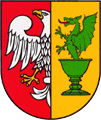 UL. GÓRNA 1305–400 OTWOCKUSTALANIE NIERUCHOMOŚCI STANOWIĄCYCH WSPÓLNOTĘ GRUNTOWĄ BĄDŹ MIENIE GROMADZKIE, WYKAZU UPRAWNIONYCH DO UDZIAŁU WE WSPÓLNOCIE ORAZ ZATWIERDZANIE UPROSZCZONEGO PLANU ZAGOSPODAROWANIA WSPÓLNOTY GRUNTOWEJ Podstawa prawna:ustawa z dnia 29 czerwca 1963 r. o zagospodarowaniu wspólnot gruntowych (tekst jedn. Dz. U. z 2016 r. poz. 703 z późn. zm.),ustawa z dn. 14 czerwca 1960 r. Kodeks postępowania administracyjnego (tekst jedn. Dz. U. z 2020 r. poz. 256 z późn. zm.).Wymagane dokumenty:wniosek zarządu wspólnoty gruntowej wsi o wydanie decyzji ustanawiającej obszar wspólnoty oraz wydanie decyzji ustalającej wykaz osób posiadających udział we wspólnocie,statut spółki wspólnoty gruntowej,wykaz osób uprawnionych do udziału we wspólnocie gruntowej z podaniem wielkości przysługujących udziałów we wspólnocie,wykaz obszarów gospodarstw przez nie posiadanych,wypisy i wyrysy z ewidencji gruntów dotyczące nieruchomości objętych wnioskiemOpłaty: wniosek i czynności urzędowe nie podlegają opłacie skarbowej,Miejsce złożenia i odbioru dokumentów:złożenie: Kancelaria Starostwa Powiatowego w Otwocku przy ul. Komunardów 10 odbiór: Wydział Gospodarki Nieruchomościami z siedzibą w Otwocku przy ul. Komunardów 10, (wejście D pok. 27).Termin załatwienia sprawy:W ciągu dwóch miesięcy od dnia złożenia kompletnego wniosku. Do tego terminu nie wlicza się opóźnień spowodowanych przyczynami niezależnymi od organu. Tryb odwoławczy: odwołanie do Wojewody Mazowieckiego za pośrednictwem Starosty Otwockiego w terminie 14 dni od dnia doręczenia decyzji.Jednostka organizacyjna Starostwa:Wydział Gospodarki NieruchomościamiOtwock – Świder ul. Komunardów 10 (pok. 27 wejście D)tel. (22) 788 – 14 – 65; (22) 788 – 15 – 34, 35, 37  wew. 362, 364godziny pracy:poniedziałek			800 – 1700wtorek, środa, czwartek		800 – 1600piątek 				800 – 1500godziny przyjęć interesantów:poniedziałek 			815 – 1645środa				815 – 1530piątek				815 – 1430 wtorek i czwartek są dniami wolnymi od przyjęć interesantówUwagi:w przypadku braku kompletu wymaganych dokumentów wnioskodawca zostanie poproszony o ich uzupełnienie (pożądany kontakt telefoniczny),dla obszarów gmin projekty wykazów uprawnionych do udziału we wspólnocie gruntowej oraz wykaz obszarów gospodarstw przez nich posiadanych i wielkość przysługujących im udziałów we wspólnocie sporządzają właściwi Wójtowie.Wszelkie uwagi i wnioski oraz ewentualne skargi można kierować listownie na adres Starostwa lub składać w Kancelarii w godzinach pracy urzędu. KARTA INFORMACYJNA  Nr SPO.WGN.14 - 2021-02-10Adres Urzędu:Starostwo Powiatowe w Otwockuul. Górna 1305-400 OtwockUrząd jest czynny:poniedziałek:                    800 – 1700wtorek, środa, czwartek:  800 – 1600piątek:                               800 – 1500 Kasa (I piętro wejście A) czynna: poniedziałek:                     815 – 1630wtorek, środa, czwartek:   815 – 1515piątek:                                815 – 1400